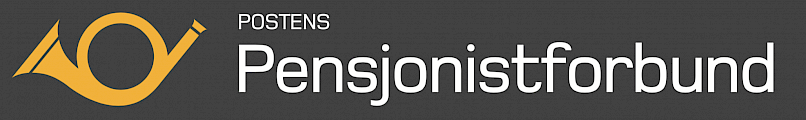 Til alle medlemmer av Postens PensjonistforbundPOSTENS PENSJONISTFORBUND ETTER 1. JANUAR 2020Fra 1. 1. 2020 vil Postkom bli slått sammen med Fagforbundet.  Alle som på sammenslutningstidspunktet er organisert i Postkom vil automatisk bli overført til Fagforbundet. Som Postkom-medlem trenger du ikke foreta deg noe som helst i den anledning.  De det gjelder har allerede fått eget brev fra Postkom med beskrivelse av det som skjer. Sammenslåingen mellom de to forbundene påvirker Postens Pensjonistforbund til en viss grad, spesielt når det gjelder framtidig økonomi.Landsstyret i Postens Pensjonistforbund har diskutert konsekvensene av sammenslutningen, og har hatt et forslag om framtida til høring i avdelingene. Nå har landsstyret besluttet at:Postens Pensjonistforbund fortsetter som eget forbund i henhold til vedtektene som gjelder i dag.Dagens medlemmer fortsetter som medlemmer.Dagens aktivitetsnivå opprettholdes både faglig og sosialt.Dagens kontingentnivå beholdes gjennom hele landsmøteperioden.Det kollektive medlemskapet i Pensjonistforbundet fortsetter.Medlemskapet i SAKO (Samarbeidskomiteen for pensjonister) fortsetter.Alle medlemmer vil fortsatt motta bladet ”Pensjonisten”.Det er opp til den enkelte å bestemme hvor en vil ha sitt fagforeningsmedlemskap. De som har vært medlem av Postkom har hittil betalt sin fagforeningskontingent direkte til Postkom i tillegg til medlemskontingent til Postens Pensjonistforbund. Slik vil det også være i fortsettelsen. Den enkelte vil betale sin fagforeningskontingent til Fagforbundet og sin medlemskontingent til Postens Pensjonistforbund. Landsstyret har vedtatt at vi opprettholder kontingentsatsen som tidligere avtalt for denne landsmøteperioden. Da blir kontingenten slik: Kontingentfordeling 2020 – 2021:Forskjellen i kontingenten skyldes at Postens Pensjonistforbund betaler videre til Pensjonistforbundet for de som ikke er medlemmer av Fagforbundet, mens Fagforbundet betaler for sine medlemmer.Økonomien til Postens Pensjonistforbund vil etterhvert kunne bli påvirket av sammen-slutningen. Dette gjelder spesielt størrelsen på det statlige tilskuddet vi mottar til driftFor å møte denne utfordringen vil forbundet framover ha fokus på verving av nye medlemmer. I tillegg blir det viktig å arbeide for å beholde eksisterende medlemmer lengst mulig.Fellesskapet i Postens Pensjonistforbund og Pensjonistforbundet er viktig for å ivareta våre rettigheter som pensjonister.  Vi håper at alle som kjenner en blivende postpensjonist ser verdien av å få denne med i fellesskapet vårt.For deg som er medlem av Postens Pensjonistforbund håper vi at du vil støtte opp om forbundets arbeid.  Du er hjertelig velkommen til å delta på møter og aktiviteter i den lokale avdelingen. Det sosiale fellesskapet vil være like viktig som før. I tillegg vil du kunne delta i diskusjoner om aktuelle saker som Pensjonistforbundet jobber med for å sikre oss alle en trygg og verdig alderdom.Vennlig hilsenArbeidsutvalget i Postens Pensjonistforbund20202021Medlemmer av Fagforbundet 102102Medlemmer av Postens Pensjonistforbund (som tidligere vedtatt)289321